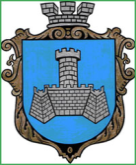 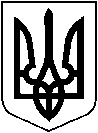 УКРАЇНАХМІЛЬНИЦЬКА  МІСЬКА  РАДАВІННИЦЬКОЇ  ОБЛАСТІВИКОНАВЧИЙ  КОМІТЕТРІШЕННЯВід «___»  листопада  2023 р.                                                                                    №____Про оренду  приміщення великої залиКомунального закладу «Будинок культури»Хмільницької міської радиРозглянувши лист ФОП Бобришева Сергія Івановича № 4861/014-24 від 07.11.2023р., щодо оренди приміщення  великої зали КЗ «Будинок культури» на проведення вистави для дітей «Весела родина свинки Пеппи»,  керуючись Законом України «Про оренду державного  та комунального майна», ст. 29, 59   Закону України «Про місцеве самоврядування в Україні», виконавчий  комітет Хмільницької міської ради В И Р І Ш И В : Погодити Комунальному закладу «Будинок культури» Хмільницької міської ради передачу в оренду приміщення великої зали, площею 674м² (зал для глядачів  - 389,7 м²; сцена – 253,7 м²; вхід в зал – 7,7 м²; гримерна – 18,1 м² ; тамбур – 4,8 м² ), що розміщене на першому поверсі будівлі  КЗ «Будинок культури» за адресою: 22000, м. Хмільник, проспект Свободи, 12,  з дотриманням заходів  безпеки ФОП Бобришеву Сергію Івановичу на проведення вистави «Весела родина свинки Пеппи» для дітей  25 листопада 2023 року з 11:00 до 14:00 год. Уповноважити директора КЗ «Будинок культури» на укладення договору оренди згідно умов зазначених в п.1 цього рішення.Контроль за виконанням цього рішення покласти на заступника міського голови з питань діяльності виконавчих органів міської ради А.В. Сташка.Міський голова                                             		     Микола ЮРЧИШИН